Expression of interest: 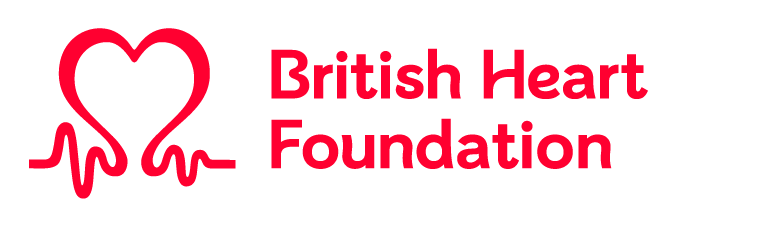 Ensuring healthcare innovations and research findings are adoptedPlease complete this brief form and send to heartvoices@bhf.org.uk by 17th August.  As we have limited space we may not be able to accommodate everyone who would like to attend, it is useful for us to know briefly, why you would like to be involved, so that we can try to ensure we have a diverse range of experiences represented. Thank you for completing your form. Please email it to heartvoices@bhf.org.uk by 9am Monday 17th August. We will be back in touch by 20th August 2018 to confirm your place. Anyone who we are not able to accommodate at the focus group will have the chance to share their views in a different way. If you would like to hear about other opportunities to share your views on a range of topics, please sign up to join our heart voices mailing list or contact us on 02075540426Name(s):Contact detailsWhy would like to take part in this discussion session? 